Superintendent’s Memo #260-19
COMMONWEALTH of VIRGINIA 
Department of Education
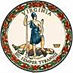 DATE:	November 1, 2019TO: 	Division SuperintendentsFROM: 	James F. Lane, Ed.D., Superintendent of Public InstructionSUBJECT: 	IDEA, P.L. 115-245, 2019-2020 Part B Sections 611 and 619 Subgrant Awards for Special EducationReference is made to Superintendent’s Memorandum No. 177-19 (July 26, 2019) that provided notice of the 2019-2020 Individuals with Disabilities Education Act (IDEA) Part B (Sections 611 and 619) federal allocations for school divisions and state-operated programs (SOPs) that have submitted an approvable 2019-2020 annual plan.The remaining October 1 allocation for federal fiscal year (FFY2019 will appear in the Department of Education's Online Management of Education Grant Awards (OMEGA) system through the reimbursement process to school divisions and SOPs that have an approved annual plan.  In addition, the new project codes created for monitoring Comprehensive Coordinated Early Intervening Services (CCEIS-mandatory) and Coordinated Early Intervening Services (CEIS-voluntary) are reflected on the revised documents.  All other terms and conditions contained in Superintendent’s Memorandum No. 177-19 remain in effect.Questions pertaining to subgrant awards should be directed to Tracie L. Coleman, at Tracie.Coleman@doe.virginia.gov; telephone (804) 225-2704 and questions about allowable CEIS activities should be directed to Joe Wharff, at Joseph.Wharff@doe.virginia.gov; telephone (804) 225-3370. JFL/egbAttachments:A. Section 611, Flow-through Funds (Word)B. Section 619, Pre-school Funds (Word)